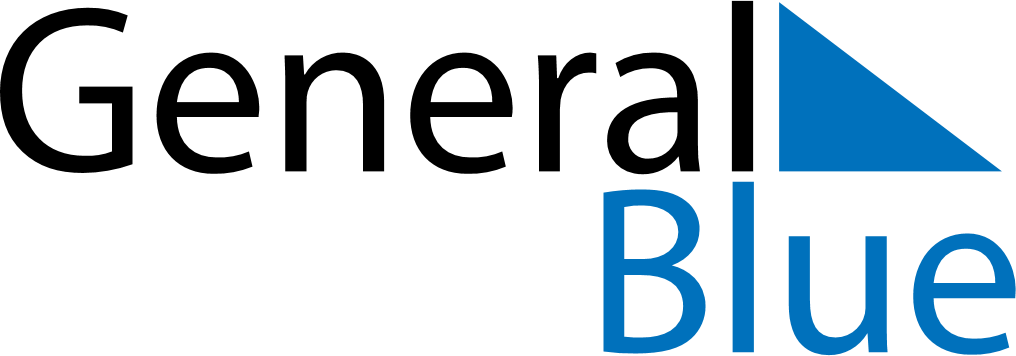 March 2019March 2019March 2019ZambiaZambiaSundayMondayTuesdayWednesdayThursdayFridaySaturday123456789Women’s Day10111213141516Youth Day171819202122232425262728293031